                                             Ministry of Ports, Shipping and Aviation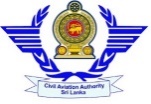 Civil Aviation Authority of Sri Lanka (CAASL)Expression of Interest (EOI)Consultancy Services for Restructuring of Civil Aviation Authority and Create Strategic Road mapChairman, Departmental Procurement Committee (DPC), CAASL invites proposals from eligible and qualified Consultants for provide consultancy services for Restructuring of Civil Aviation Authority and Create Strategic Road Map. EOI will be conducted through the National Consultancy Organizations process.Eligible bidders may obtain further information and TOR relating to this consultancy from Environment Research, & Projects Section, CAASL at  No 152/1,Minuwangoda Road, Katunayake (Phone: 011 2358824) from 27.05.2024 to 24.06.2024 between 0900 hrs to 1500 hrs or download from CAASL website.(www.caa.lk)EOI must be delivered to Chairman, Department Procurement Committee, Civil Aviation Authority of Sri Lanka, No 152/1, Minuwangoda Road, Katunauyake with the marking “for provide consultancy services for Restructuring of Civil Aviation Authority and Create Strategic Road Map” at the top left-hand corner of the envelope on or before 1430 hrs of 25th June 2024.ChairmanDepartment Procurement CommitteeCivil Aviation Authority of Sri LankaNo.152/1, Minuwangoda Road Katunayake